附件郑州高新区管委会2019年公开招聘事业单位工作人员考察环节递补人员名单递补人员岗位岗位名称序号代码准考证号姓名12345670101010203030304030490602020410906020220179060202151490602032515906020201099060202201290602021721康辰毓法制工作岗城市管理岗赵斐吕帅领呼晓楠王永辉吴昊天吴东帅国土资源管理岗0402财政监督岗1101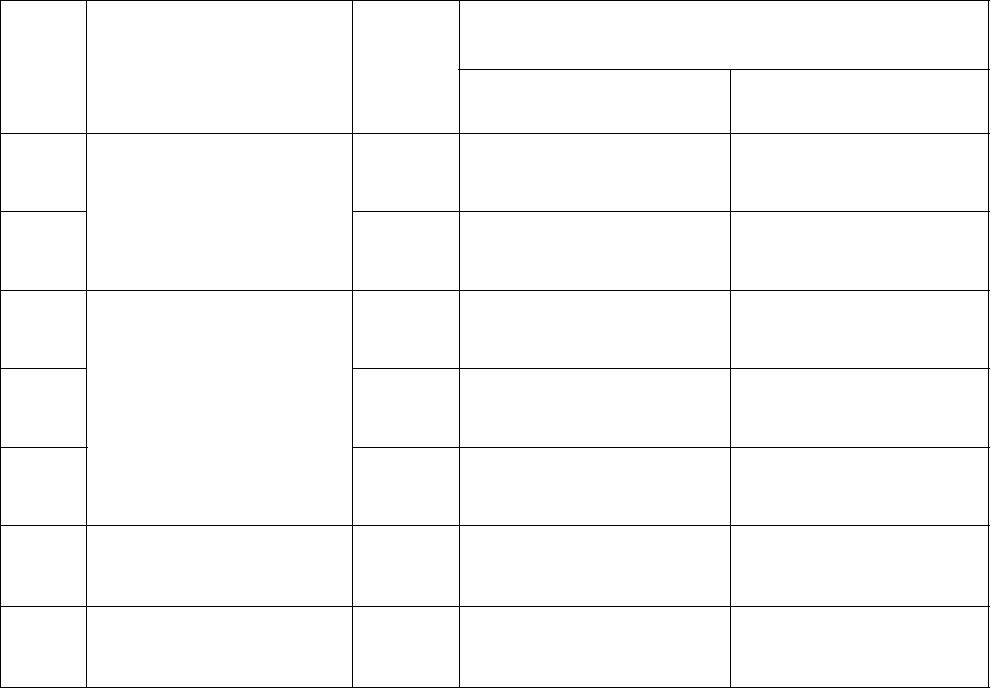 